ПОСТАНОВЛЕНИЕот «___» _____2022 г. №_____О назначении общественных обсуждений по утверждению документации планировки территории линейного объекта: «Реконструкция линейного объекта «Подъездная автомобильная дорога от хутора Свободный Труд Шовгеновского района до СТФ «Премиум»В соответствии со статьями 42-45 Градостроительного Кодекса Российской Федерации, Федеральным законом от 6 октября 2003 г. №131-ФЗ "Об общих принципах местного самоуправления в Российской Федерации" и с Положением "О порядке организации и проведения общественных обсуждений или публичных слушаний в области градостроительной деятельности в Шовгеновском районе", утвержденным решением Совета народных депутатов Шовгеновского района от 13.07.2018 г. №83, глава администрации муниципального образования «Шовгеновский район»ПОСТАНОВИЛ:Назначить проведение общественных обсуждений по утверждению документации планировки территории линейного объекта: «Реконструкция линейного объекта «Подъездная автомобильная дорога от хутора Свободный Труд Шовгеновского района до СТФ «Премиум» в период с 13 сентября 2022 года до 14 октября 2022 года. Собрание участников общественных обсуждений провести 13 октября 2022 года в 10 часов 00 минут в актовом зале администрации муниципального образования «Шовгеновский район» по адресу: а. Хакуринохабль, ул.Шовгенова, 9.Комиссии по подготовке внесений изменений в Правила землепользования и застройки муниципальных образований Шовгеновского района организовать проведение общественных обсуждений по утверждению документации планировки территории линейного объекта: «Реконструкция линейного объекта «Подъездная автомобильная дорога от хутора Свободный Труд Шовгеновского района до СТФ «Премиум»В течение всего периода общественных обсуждений подготовить и провести в помещении отдела архитектуры, градостроительства и ЖКХ администрации муниципального образования «Шовгеновский район» по адресу: а.Хакуринохабль, ул.Шовгенова, 13, 2-ой этаж, экспозицию по утверждению документации планировки территории линейного объекта: «Реконструкция линейного объекта «Подъездная автомобильная дорога от хутора Свободный Труд Шовгеновского района до СТФ «Премиум» Разместить материалы по утверждению документации планировки территории линейного объекта: «Реконструкция линейного объекта «Подъездная автомобильная дорога от хутора Свободный Труд Шовгеновского района до СТФ «Премиум» на официальном сайте администрации МО «Шовгеновский район» https://shovgen880.ru в разделе «Публичные слушания».Предложения и замечания граждан, касающиеся по утверждению документации планировки территории линейного объекта: «Реконструкция линейного объекта «Подъездная автомобильная дорога от хутора Свободный Труд Шовгеновского района до СТФ «Премиум» принимаются в письменном виде в отделе архитектуры, градостроительства и ЖКХ администрации муниципального образования «Шовгеновский район» по адресу: а. Хакуринохабль, ул. Шовгенова, 13, с 9.00 до 18.00. в рабочие дни до 13 октября 2022 года, на официальном сайте администрации муниципального образования «Шовгеновский район», посредством записи в журнале учета посетителей экспозиций проектов, подлежащих рассмотрению на общественных обсуждениях.  Оповещение о назначении общественных обсуждений по утверждению документации планировки территории линейного объекта: «Реконструкция линейного объекта «Подъездная автомобильная дорога от хутора Свободный Труд Шовгеновского района до СТФ «Премиум» опубликовать в районной газете «Заря» и разместить на официальном сайте администрации муниципального образования «Шовгеновский район».Контроль за исполнением постановления «О подготовке проекта планировки территории и проекта межевания территории для линейного объекта «Тротуар вдоль автодороги подъезд к х. Мокроназарову» возложить на отдел архитектуры, градостроительства и ЖКХ администрации МО «Шовгеновский район».Контроль за исполнением данного постановления «О назначении общественных обсуждений по утверждению документации планировки территории линейного объекта: «Реконструкция линейного объекта «Подъездная автомобильная дорога от хутора Свободный Труд Шовгеновского района до СТФ «Премиум» возложить на отдел архитектуры, градостроительства и ЖКХ администрации муниципального образования «Шовгеновский район».Настоящее постановление вступает в силу со дня его официального опубликования.РЕСПУБЛИКА АДЫГЕЯ Администрация муниципального образования «Шовгеновский район»     385440, аул Хакуринохабль,  ул.Шовгенова, 9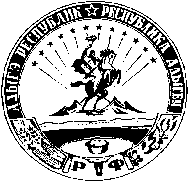 АДЫГЭ РЕСПУБЛИК Муниципальнэ образованиеу «Шэуджэн район» иадминистрацие
385440, къ. Хьакурынэхьабл,  ур.Шэуджэным ыцI, 9Глава администрации муниципального образования «Шовгеновский район»Р. Р. Аутлев